ПОСТАНОВЛЕНИЕ№13  От 10.03. 2016 года                                                                                                       а. Пшичо О   внесении     изменений  и  дополнений  в   Постановление                                                         администрации муниципального  образования «Хатажукайское сельское поселение» № 83от 16.07.2015г. «Об утверждении   Положения  о производстве земляных работ временно нарушающих  благоустройство территории населенных пунктов МО «Хатажукайское сельское поселение»      В соответствии с письмом Комитета Республики Адыгея по взаимодействию с органами местного самоуправления от 03.02.2016года № 97 администрация муниципального образования «Хатажукайское  сельское поселение»                                                           ПОСТАНОВЛЯЕТ:Внести в административный регламент предоставления муниципальной услуги «Положения  о производстве земляных работ временно нарушающих  благоустройство территории населенных пунктов МО «Хатажукайское сельское поселение» следующие изменения и дополнения :1.1. В части 2 пункт  2.3.7. дополнить подпунктом 2.3.7.1. следующего содержания :«2.3.7.1. Инвалидам обеспечиваются следующие условия доступности объектов (включая помещения):возможность беспрепятственного входа в объекты (включая помещения) и выхода из них;возможность самостоятельного передвижения по территории объекта (включая помещения) в целях доступа к месту предоставления услуги, в том числе с помощью работников объекта (включая помещения), предоставляющих услуги, ассистивных и вспомогательных технологий, а также сменного кресла-коляски;возможность посадки в транспортное средство и высадки из него перед входом в объект (включая помещения), в том числе с использованием кресла-коляски и, при необходимости, с помощью работников объекта (включая помещения);сопровождение инвалидов, имеющих стойкие нарушения функции зрения и самостоятельного передвижения, по территории объекта (включая помещения);содействие инвалиду при входе в объект (включая помещения) и выходе из него, информирование инвалида о доступных маршрутах общественного транспорта;надлежащее размещение носителей информации, необходимой для обеспечения беспрепятственного доступа инвалидов к объектам (включая помещения) и услугам, с учетом ограничений их жизнедеятельности, в том числе дублирование необходимой для получения услуги звуковой и зрительной информации, а также надписей, знаков и иной текстовой и графической информации знаками, выполненными рельефно-точечным шрифтом Брайля и на контрастном фоне;обеспечение допуска на объект (включая помещения), в котором предоставляются услуги, собаки-проводника при наличии документа, подтверждающего ее специальное обучение, выданного по форме и в порядке, утвержденным приказом Министерства труда и социальной защиты Российской Федерации от 22 июня 2015 г. N 386н "Об утверждении формы документа, подтверждающего специальное обучение собаки-проводника, и порядка его выдачи.»1.1. В части 2 пункт  2.3.7. дополнить подпунктом 2.3.7.2. следующего содержания :«2.3.7.2. Инвалидам обеспечиваются следующие условия доступности услуг:оказание инвалидам помощи, необходимой для получения в доступной для них форме информации о правилах предоставления услуги, в том числе об оформлении необходимых для получения услуги документов, о совершении ими других необходимых для получения услуги действий;предоставление инвалидам по слуху, при необходимости, услуги с использованием русского жестового языка, включая обеспечение допуска на объект сурдопереводчика, тифлосурдопереводчика;оказание администрацией поселения иной необходимой инвалидам помощи в преодолении барьеров, мешающих получению ими услуг наравне с другими лицами;наличие копий документов, объявлений, инструкций о порядке предоставления услуги (в том числе на информационном стенде), выполненных рельефно-точечным шрифтом Брайля и на контрастном фоне, а также аудиоконтура в регистратуре.».      2. Обнародовать настоящее постановление в соответствии с Уставом администрация муниципального образования «Хатажукайское  сельское поселение», разместить на официальном сайте администрация муниципального образования «Хатажукайское  сельское поселение» Шовгеновского района Республики Адыгея.
     3. Постановление вступает в силу с момента подписания. 
     4.   Контроль за исполнением настоящего постановления возложить на зам. главы администрации муниципального образования «Хатажукайское  сельское поселение».И. о. главы администрации                                                                        Н.А. Датхужев           РЕСПУБЛИКА АДЫГЕЯМуниципальное образование«Хатажукайское сельское поселение»385462, а. Пшичо,ул. Ленина, 51тел. 9-31-36,тел. Факс (87773) 9-31-36e-mail: dnurbij @ yandex.ruАДЫГЭ РЕСПУБЛИКХьатыгъужъкъое муниципальнэ къоджэ псэупIэ чIыпIэм изэхэщапI385462, къ. Пщычэу,ур. Лениным ыцI, 51тел. 9-31-36,тел. Факс (87773) 9-31-36e-mail: dnurbij @ yandex.ru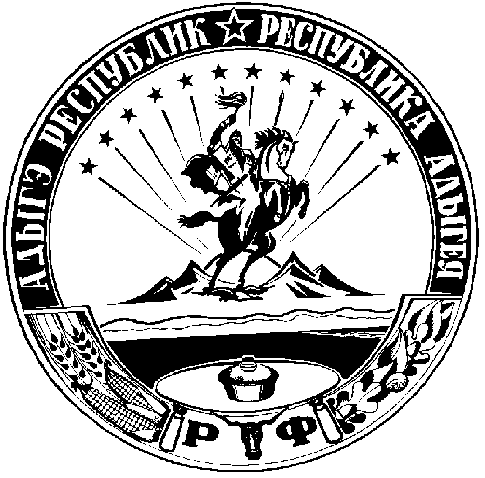 